Meilleur code (betere code) 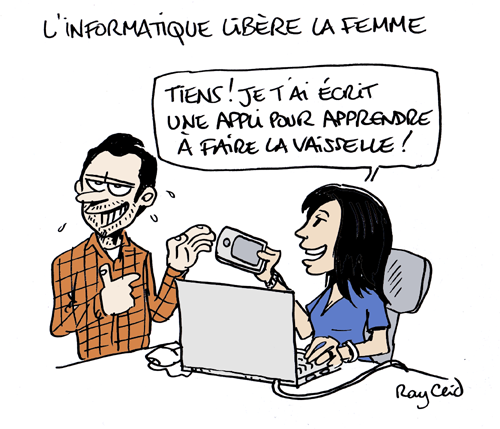 Les codes informatiques écrits par les femmes ont un taux de satisfaction plus élevé que ceux écrits par les hommes, mais seulement si le sexe de l’auteur n’est pas identifiable. Les codes informatiques écrits par les femmes ont un taux de satisfaction plus élevé que ceux écrits par les hommes, mais seulement si le sexe de l’auteur n’est pas identifiable. écrireécritparticipe passé = voltooid deelwoord – schrijven – geschrevenCe romancier a écrit trois livres.Mon fils a écrit une lettre à sa copine.un tauxgehalte, cijfer, percentageLe taux de natalité en France.Le taux de réussite à un examen. la satisfactiontevredenheid, goedkeuringMes enfants m’apportent plein de satisfaction.La satisfaction du travail bien fait.élevéle plus élevéhoogde hoogsteun risque élevéceuxdegenenTous ceux qui lui ont parlé, ont été frappés par son intelligence. Ceux qui m’aiment, me suivent.seulementalleen maarIl y a seulement un oiseau dans la cage.Il a seulement trois ans, il est encore jeune.le sexehet geslachtCes toilettes peuvent être utilisées par les deux sexes.un auteurQuelqu’un qui écrit. Il est l’auteur d’un code informatique. 